П Р И К А Зпо личному составу обучающихся______________№________________						г. СаратовВ соответствии со сводным планом комплектования групп и Программами спортивной подготовки, согласно федеральным стандартам по бадминтону ПРИКАЗЫВАЮУтвердить проект списочного состава лиц, проходящих спортивную подготовку на 2016 год по состоянию на 15 февраля 2016 года:СПЕЦИАЛИЗИРОВАННОЕ ОТДЕЛЕНИЕ БАДМИНТОНАТренер-преподаватель Зубова И.В.Группа высшего спортивного мастерства1.	Мальков Владимир		1986 г.р.	МСМК 2.	Новоселов Вадим			1987 г.р.	МС Тренер-преподаватель Лихутин С.В.Группа высшего спортивного мастерстваЗапольская Юлия			1990 г.р.	МС Нестерова Анастасия		1995 г.р.	МС Романов Максим			1991 г.р.	МС Козырев Александр		1997 г.р.	МС Группа совершенствования спортивного мастерства свыше года обучения(4 год обучения)Гончаренко Андрей		1996 г.р.	КМС  Краснощекова Анна		1996 г.р.	КМС  Группа совершенствования спортивного мастерства свыше года обучения(3 год обучения)Глущенко Ксения			1998 г.р.	КМС Тренировочная группа свыше 2-х лет обучения(5 год обучения)Киякина Алина			1998 г.р.	2 р. Киякина Кристина			1998 г.р.	2 р. Тренировочная группа свыше 2-х лет обучения(4 год обучения)Басов Владимир			2000 г.р.	2 р. Карпов Егор			2002 г.р.	2 р. Хорошенькова Светлана 		1999 г.р.	2 р. Проскура Станислав		2001 г.р.	2 р. Тренер-преподаватель Варфоломеев Д.Л.Тренировочная группа свыше 2-х лет обучения(4 год обучения)Шепырев Михаил			2001 г.р.	1 р. Галаганова Наталья		2001 г.р.	2 р. Тренировочная группа свыше 2-х лет обучения(4 год обучения)Зиновьев Никита			1999 г.р.	3 р. Бузин Илья				2001 г.р.	3 р. Ларин Артем 			2002 г.р.	1 юн. Старостин Кирилл			1999 г.р.	1 юн. Тренировочная группа свыше 2-х лет обучения(4 год обучения)Баткова Ульяна			2000 г.р.	1 юн.	Порох Каролина			2003 г.р.	2 юн.	Тренер Хлестова Л.Я.Тренировочная группа свыше 2-х лет обучения(4 год обучения)Волков Илья			2003 г.р.	3 р.  Зайцева Дарья			2001 г.р.	2 р.  Попова Анна			2001 г.р.	3 р. Смирнов Егор			2003г.р.	3 р. Тюсина Анна			2002 г.р.	3 р. Хвостанцева Дарья		2002 г.р.	3 р. Тренировочная группа свыше 2-х лет обучения(4 год обучения)Борисова Анастасия		2002 г.р.	3 р. Перов Даниил			2002 г.р.	1 юн. Попов Игорь			2005 г.р.	1 юн. Резниченко Полина		2000 г.р. 	3 р. Рясков Алексей			2000 г.р.	3 р. Тюрин Кирилл			1998 г.р.	2 р. Шаркова Алена			2000 г.р.	3 р. Щипакин Никита			2002 г.р.	1 юн. Тренировочная группа до 2-х лет обучения(1 год обучения)Ситникова Ксения			2001 г.р.	2 юн. Щипакина Полина			2005 г.р.	2 юн. Группа начальной подготовки свыше года обучения(2 год обучения)Антонова Вероника		2003 г.р.		 Башков Антон			2003 г.р.		 Каменев Глеб			2005 г.р. 		 Колобкова Анна			2003 г.р.	3 юн. 	 Курзина Елизавета			2004 г.р. 	3 юн. 	 Тихонова Анастасия		2006 г.р.		Хорошенькова Полина		2003 г.р.	3 юн. 	 Доробот Евгений			2004 г.р.	3 юн. 	 Ефимов Даниил			2004 г.р.	3 юн. 	 Тяпаева Софья			2003 г.р.		 Соколова Дарья			2005 г.р.	2 юн. Группа начальной подготовки до года обучения(1 год обучения)Ахтамов Архип			2007 г.р. 	 Аятов Артур			2005 г.р. 	 Беляев Даниил			2006 г.р. 	 Гарко Анна				2006 г.р. 	Гончарова Светлана		2005 г.р. 	 Гурьева Дарья			2005 г.р. 	 Евграфов Сергей			2006 г.р. 	Жирухина Алина			2006 г.р. 	 Катусов Егор 			2005 г.р. 	 Комзолова Дарья			2006 г.р. 	 Кузнецов Арсений			2006 г.р. 	 Маркелова Алена			2006 г.р.Мешкова Елизавета		2006 г.р. 	 Мурзина Виктория			2005 г.р. 	 Силиверстова Софья		2007 г.р. 	 Тимашева Светлана		2006 г.р. 	 Хашев Артем			2006 г.р. 	Хицов Дмитрий			2006 г.р. 	 Шепырева Мария			2007 г.р. 	 Юханова Арина			2006 г.р. 	Кузнецова Алина			2008 г.р. Скребцов Никита			2008 г.р.Цибиногина Дарья			2004 г.р.Кадетов Роман			2006 г.р.Стрелкова Светлана		2007 г.р.Абайдулина Диана			2006 г.р. 	Артамонов Даниил			2005 г.р. 	 Борисовская Алина		2006 г.р. 	 Кочегаров Евгений			2003 г.р. 	 Силагина Софья			2003 г.р. 	 Тренер-преподаватель Занина И.Ю.Тренировочная группа до 2-х лет обучения(1 год обучения)Астафьева Валерия		2004 г.р. 	2 юн. Бабаев Мурат			2003 г.р. 	2 юн. Дынина Алена			2003 г.р.	1 юн. Ильина Дарья			2002 г.р.	2 юн. Маркина Полина			2003 г.р. 	2 юн. Сопов Виталий			2003 г.р. 	2 юн. Степин Артем			2005 г.р.	2 юн. Тактаева Кристина 		2004 г.р.	2 юн. Феоктистова Алина		2003 г.р.	2 юн. Чернецова Татьяна			2004 г.р.	2 юн. Карцев Максим			2004 г.р.	2 юн. Янушкевич Роман			2003 г.р. 	2 юн. Группа начальной подготовки свыше года обучения (2 год обучения)Ивашенцева Полина		2004 г.р.		 Рожков Илья			2005 г.р.	3 юн.	Щербаков Максим			2002 г.р. 	2 юн.	 Терпиловский Влад		2004 г.р.	3 юн.	Борисов Дмитрий			2006 г.р.		Володин Вадим			2005 г.р.	3 юн.	Давыдов Игорь 			2003 г.р.	3 юн. 	Заволовский Георгий		2003 г.р.	3 юн. 	Звозников Семен			2003 г.р.		Руднева Диана			2002 г.р.	3 юн.	Прокофьев Дмитрий		2005 г.р.	3 юн.	Тренер-преподаватель Пиянзин В.В.Тренировочная группа до 2-х лет обучения(2 год обучения)Афанасьева Екатерина		2001 г.р.	1 юн.	Барышев Дмитрий			2002 г.р.	1 юн.	Болотов Владислав			2002 г.р.	2 юн. 	Большинсков Георгий		2004 г.р.	2 юн.	Борисов Павел			2002 г.р.	1 юн.	Джаяни Елизавета			2003 г.р.	2 юн.	Лавров Денис 			2004 г.р.	2 юн. 	Шишкина Ксения			2003 г.р.	2 юн.	Михайлова Мария			2001 г.р.	2 юн.	 Группа начальной подготовки свыше года обучения (2 год обучения)Коноров Дмитрий			2005 г.р.	3 юн.	Левин Александр			2005 г.р.		Мурунова Елизавета		2006 г.р.		Савинова Ксения			2004 г.р.	3 юн.	Ветрова Дарья			2004 г.р.		Дмитриева Ксения			2004 г.р.		Кудрявцева Светлана		2005 г.р.		Сурков Кирилл			2006 г.р.		 Махмудов Назар			2002 г.р.	2 юн. 	Лапшова Виктория			2003 г.р. 		Советников Александр		2004 г.р. 		Солонин Владимир		2003 г.р. 	Тренер-преподаватель Локтев М.С.Тренировочная группа до 2-х лет обучения(2 год обучения)Васильев Дмитрий			2000 г.р.	2 р. Дрешер Дарья			2001 г.р.	1 юн. Святкина Ксения			2002 г.р.	2 юн. Рябова Лолита			2002 г.р.	2 юн. Федорова Полина			2003 г.р. 	2 юн. Андреев Никита			2004 г.р.	2 юн. Микиашвили Илона		2005 г.р. 	2 юн. Святкина Кристина		2002 г.р.	2 юн. Савченко Егор			2005 г.р.	2 юн. Директор									И.В. Зубова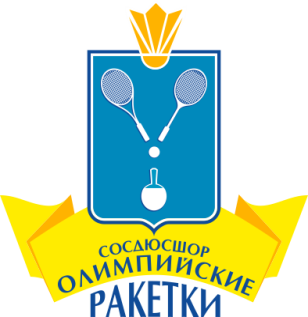 МИНИСТЕРСТВО МОЛОДЕЖНОЙ ПОЛИТИКИ, СПОРТА И ТУРИЗМА САРАТОВСКОЙ ОБЛАСТИГосударственное бюджетное учреждение дополнительного образования «САРАТОВСКАЯ ОБЛАСТНАЯ СПЕЦИАЛИЗИРОВАННАЯ ДЕТСКО-ЮНОШЕСКАЯ СПОРТИВНАЯ  ШКОЛА ОЛИМПИЙСКОГО РЕЗЕРВА «ОЛИМПИЙСКИЕ РАКЕТКИ»Об утверждении списочного состава лиц, проходящих спортивную подготовку по программам спортивной подготовкипо состоянию на 15.02.2016 г.